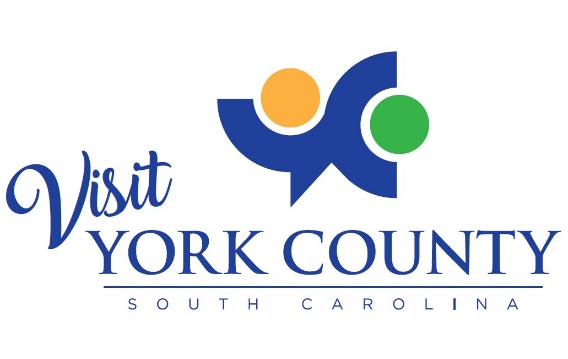   ROCK HILL/YORK COUNTY CONVENTION AND VISITORS BUREAUBOARD OF COMMISSIONERS’ MEETINGLaQuinta Inn & Suites – Rock Hill  |  Wednesday, October 28, 2020  |  8:00 a.m.CALL TO ORDER		David RobertsINTRODUCTION OF NEW STAFF MEMBER		Billy DunlapAPPROVAL OF MINUTES		BoardTREASURER’S REPORT		Denise CubbedgeCEO REPORT								Billy DunlapRESEARCH & MARKET ANALYSIS/BUSINESS DEVELOPMENT		Elizabeth ShanamanMallory SnyderOTHER / NEW BUSINESSPresident/CEO evaluation template				David RobertsYork County Sports Hall of Fame					Billy DunlapCOMMISSIONER COMMENTSADJOURNMENT						      		David RobertsNOTES:__________________________________________________________________________________________________________________________________________________________________________________________________________________________________________________________________________________________________________________________________________________________________________________________________NEXT VISIT YORK COUNTY BOARD OF COMMISSIONERS’ MEETINGWednesday, December 9 | 4:00pm-6:00pmVisit York County offices